April 21, 2021                   Index to the Kamenka Parish RecordsConsisting of the villages: Hildmann, Husaren, Kamenka, and PfeiferPlease read the “INTRODUCTION” before viewing the Index to the Parish records. It contains valuable information to simplify your search of the Latin birth, marriage and death records for Kamenka Parish.If you require assistance to understand the actual Kamenka Parish Latin birth, marriage or death images, please go to “ASSISTANCE WITH READING LATIN BIRTH, MARRIAGE & DEATH RECORDS.”Additional information about the formation of Kamenka Parish (and other parishes) is included in “MORE USEFUL INFORMATION.”   INTRODUCTIONFormat of the Kamenka Parish Index

a)  The "Kamenka Index" is comprised of three separate worksheets.

b)   Each worksheet represents an event:   Birth, Marriage, or Death.

c)   Each event, i.e., birth, marriage, or death is then recorded by the year that the event       took place.

d)   Following each year, the “Individual Surnames" are alphabetized with the “Given       Names” noted in the column to the right of the surname.  e)  To view the image containing the information on the individual being researched –       click on the Image Number (e.g., 1838B_09 - in the column to the left of each entry).       This is the link that will take you to the particular page of interest.f)   You will be directed to the page in the registry where the individual’s surname, given       name, date of event and other pertinent information are recorded.Extracting versus Translating
The attempt is to present information in the “Kamenka Index” exactly as it is on the recorded event.  Information is “extracted” rather than “translated.”  This may provide challenges for the researcher.Extracting Spellings In some cases if a surname was “misspelled” by the priest/scribe logging it down, the correct spelling is added in brackets, e.g., The surname on the record was “Gedde” but the accurate spelling was “Gette,” it was noted as  Gedde [Gette].

Extracting Unreadable/Unable to Understand Texts If information was unreadable or not understandable, it was noted with a "?" after the entry, e.g., gledden?    or 05? (for a date)      
Extracting Special Characters and Abbreviations
“Special German characters” are either extracted “as is” or altered.ä  (umlaut -a)    e.g., Mäßler, Schäfer, Rollhäuserinö (umlaut-o)      e.g., Köhler, Römisch, Rötarmel, Göbelü (umlaut-u)       e.g, Güttlein, Münnich, MüllerinThe above special German sounds are extracted exactly as shown.The alternate form of lower-case “s” is an “f-like symbol.”  It is extracted as “s.”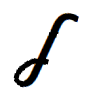 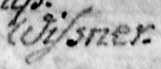 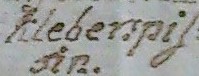                   e.g.,       Wissner Wißner        e.g., Kleberspissin   KleberspißenEszet   - ß - In German, the ß character is called eszet. It's used in “Straße,” the word for street. It's often translated as “ss.”   It is extracted as “ss.”There are other letter combinations:  ch, sch, ck, and tz, ph, th and dt, as illustrated below that are extracted as shown in the first column on the left, whenever possible.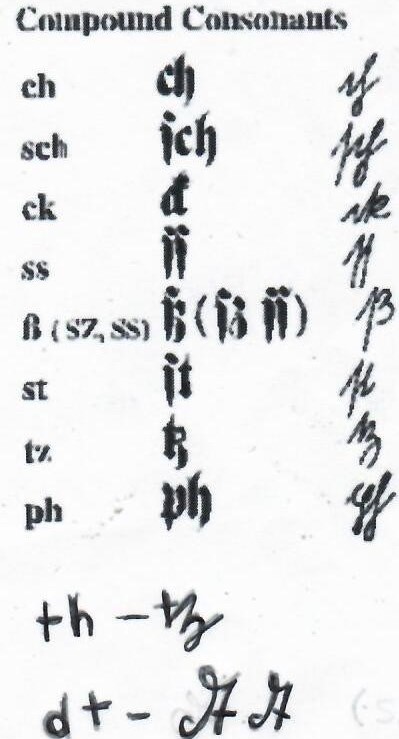 Overline   -   In German an “overline” (a line over the letter) is occasionally used to indicate a pair of letters which cannot both be fitted into the available space.The “overline” character below is extracted as a double letter. In this example, mm.”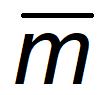 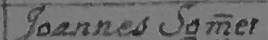 Tilde ( ~)   was originally written over an omitted letter or several letters as an abbreviation by scribes.  It was a contraction mark (e.g., don’t, I’ll).  The “tilde” mark could denote the omission of one letter or several letters.    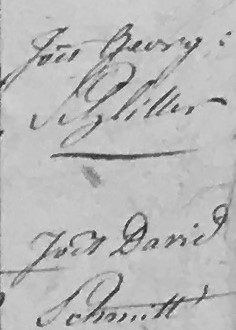 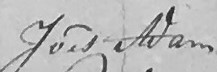 In this case, the“tilde” character is disregarded.  The extraction for the above is “Joes.” A colon was also written to save labour, ink, space and vellum after a name, date, etc.     e.g. Joan:  = Joannes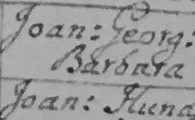 The colon above is extracted as Joann: (a bold colon)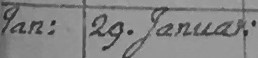 g was used as a shortened form of “ous” “us”  “ius.”e.g.,        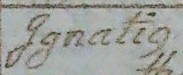 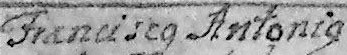 The g-like character is extracted as “g” (a small “italicized” g that represents the numerous endings shown above.“Gna” or “Idem” was used to denote “ditto” for names and numbers.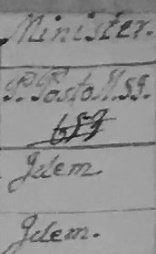 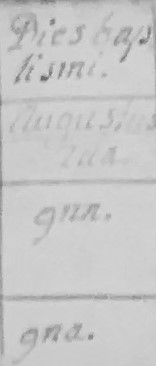 The actual name or number was extracted – not the “ditto.”  At the end of some women’s surnames an “in” denotes that the person was a female.      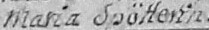 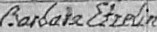 The “in” ending above is extracted as it is shown. Surname Spellings - Explanations

Many given and surnames were misspelled by the priests/scribes.  These were legal records of birth, marriage and death so they are presented as they were recorded, e.g., Vilhelmi Gitlein remains misspelled in the Kamenka Parish Index (rather than correcting it to Wilhelm Guettlein).As well, over the years, many surnames changed, for numerous reasons, which will be noted below, e.g., the surname is Mahler. On his "Passport" into the USA, it is spelled Mehler and in the "Russian part" of the passport it is Meler.  On some of the census (in Russian), it is spelled Meler, or Mehler (census taken by a Russian in Russian and translated to English years later). On the "Original Settlers List, " i.e, the 1767 Census, it is spelled Miller (taken by a Russian in Russia and translated to English).  In the German Archives in Germany, the family surname is “Miller.”   So, Mahler Mehler, Meler or Miller are all versions of the original German name of Miller.
Most of the Volga Germans were illiterate and their names were spelled out by passport agents, and Russian census takers.  As well, initially, German priests (i.e., Jesuits) recorded the births, marriages and deaths in Latin but later Polish priests (who did not speak German) were brought into the Volga area and recorded the German names in Latin.   Scribes also made copies of the parish records.  The above are only some of the reasons for the many spellings of not only the colonists’ surnames, but also their given names and even spelling errors when naming the villages.
It is of the utmost importance that a researcher has an “open mind” when looking through the Index for family surnames. A slight to major misspelling is not uncommon and is expected.  In fact, many given and surnames are spelled phonetically.    In summary, the entries in the Kamenka Parish Index are not “translated.”  The entries are "extracted."  The consideration, analysis, and final assessment of the validity of surnames offered is left to the researcher.Given Name Spellings Below are a sample of Latin names found in the Kamenka Parish records that do not closely resemble their English equivalents.  A more comprehensive list can be found at:  https://en.wiktionary.org/wiki/Appendix:Latin_forms_of_English_given_namesLatin    			EnglishAloysius                              AloysAndreas			Andrew or AndreAnna		        		Ann, Anne or HannahCarolus			Charles, CarlConrad			Conradus, KurtConstantia			ConstanceChristophorus		ChristopherCunegundis			CunegundaGasparus	          		Jasper, CasperGodefridus			GottfriedGulielmus,Guglielmus	William, WilhelmJohanna, Joanna		Joan, Jane, JanetJoannes, Johannes		John, Jack, HansHieronymus			Jerome			Jacoba			Jacqueline, JackieJacobus	 		Jacob, James, JackMargarita			MargaretPhilippus			Philip, PhillipRubina			RubyTheodoricus			Derek, DietrichValentinus			Valentine		Willelmus, Uilemus		William, WilhelmASSISTANCE WITH READING LATIN BIRTH, MARRIAGE & DEATH RECORDSKamenka Parish Records – Where to Look for the InformationThe format of the Kamenka Parish Register changed in the years 1810 and 1835.The following are samples – Up to 1809, 1810 to 1834, and 1835 and on, to simplify reading these records.Up to 1809 – Birth/Baptism, Marriage and Death Records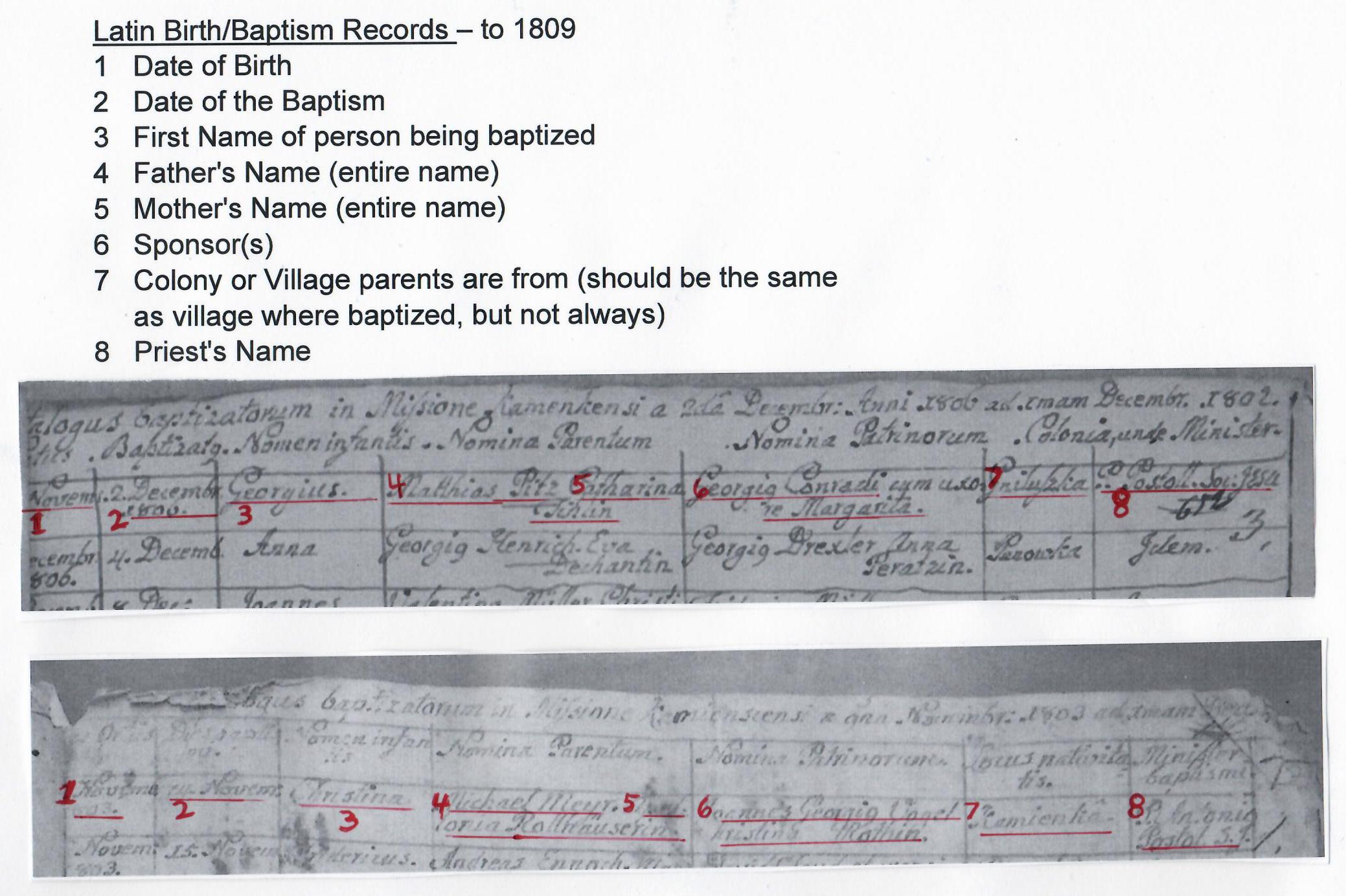 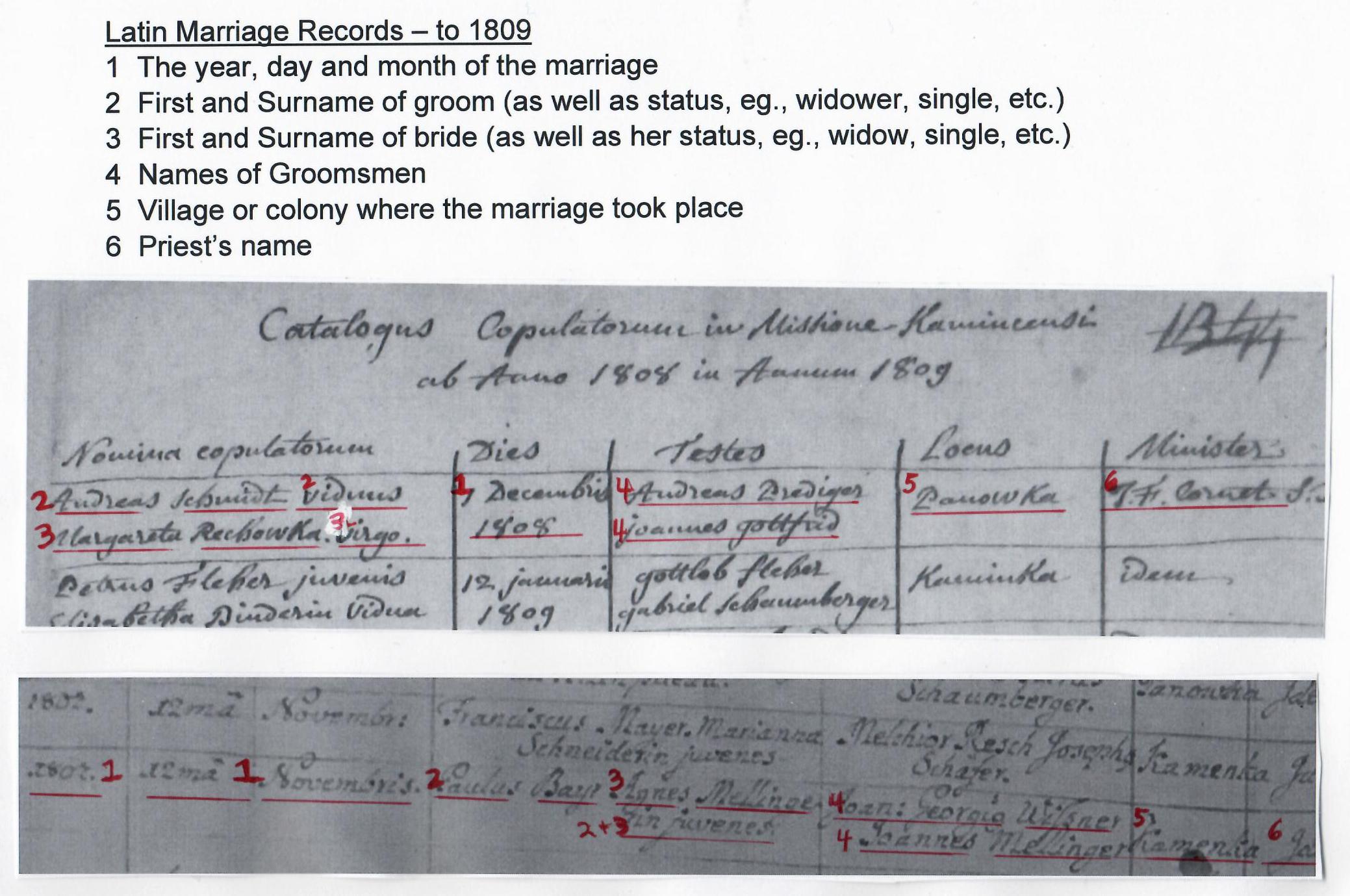 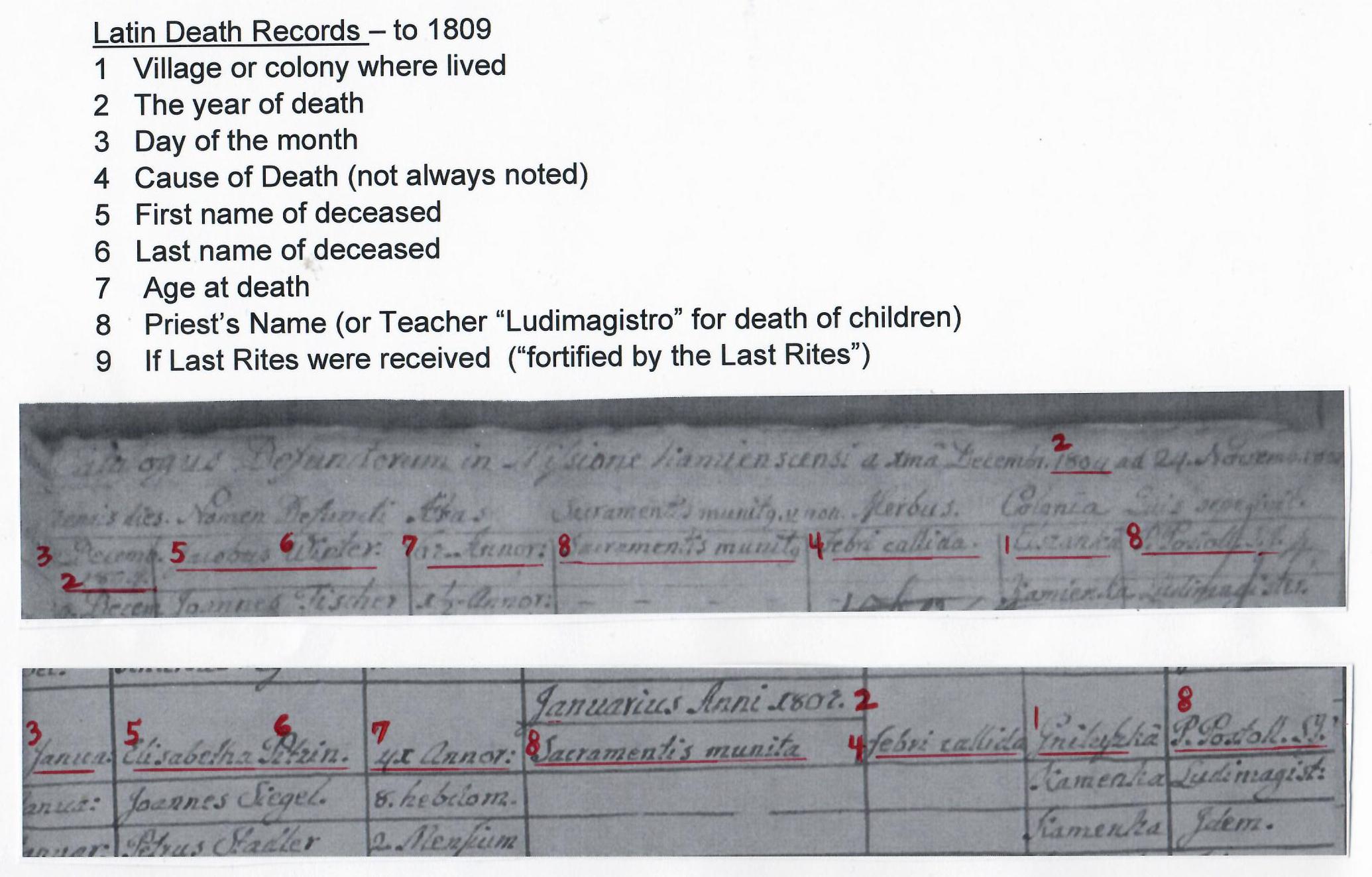 1810 to 1835 – Birth/Baptism, Marriage and Death Records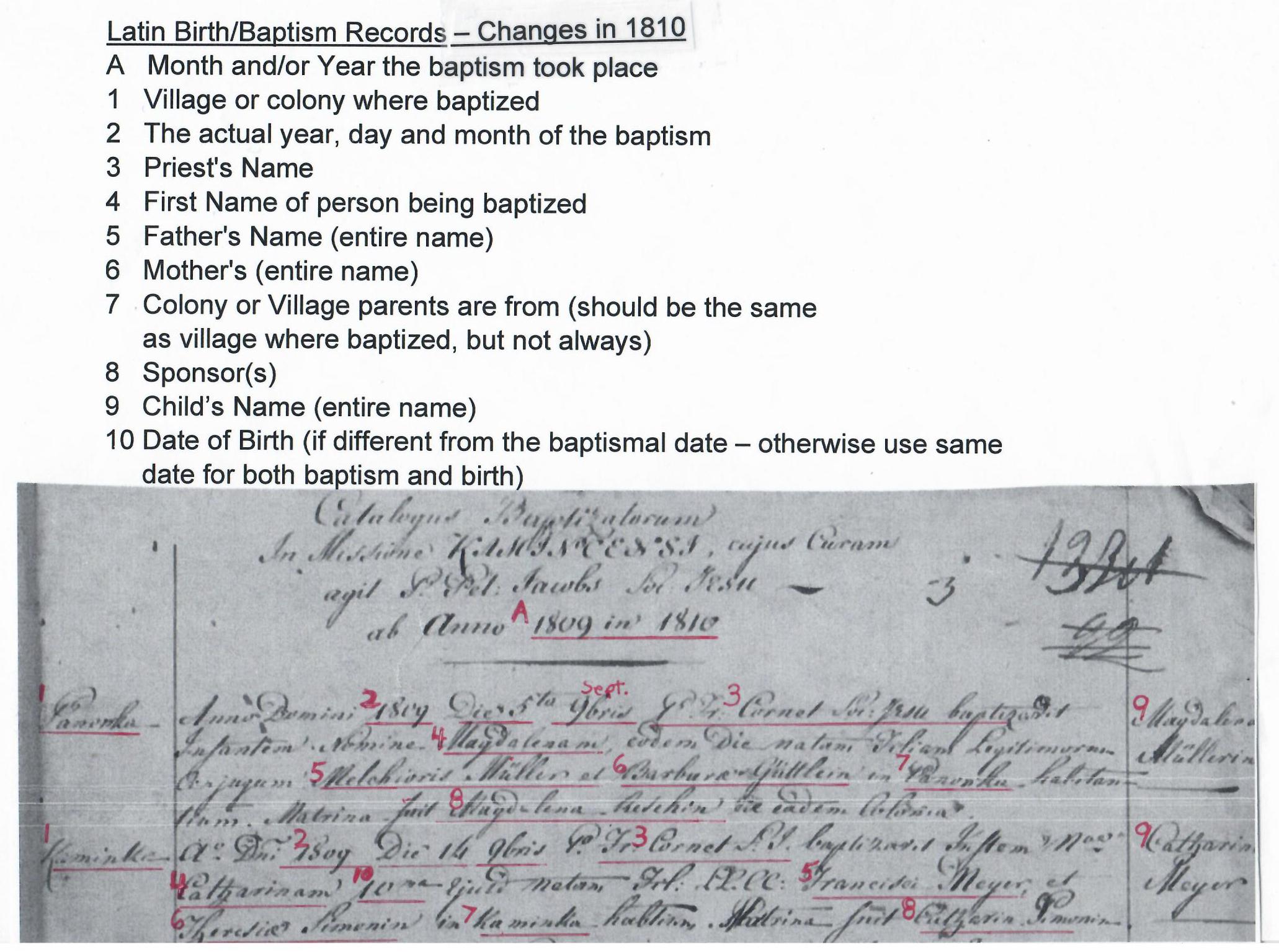 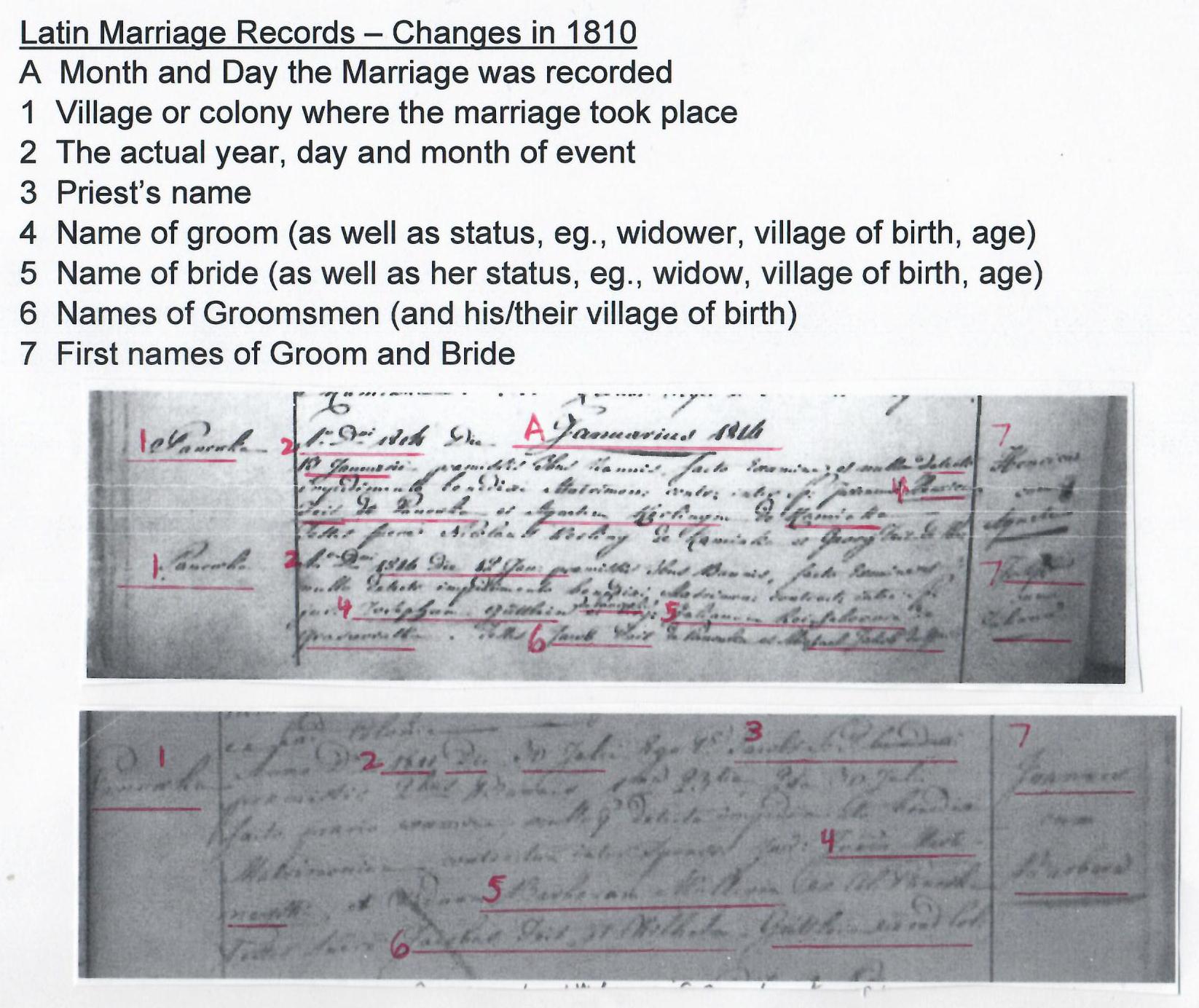 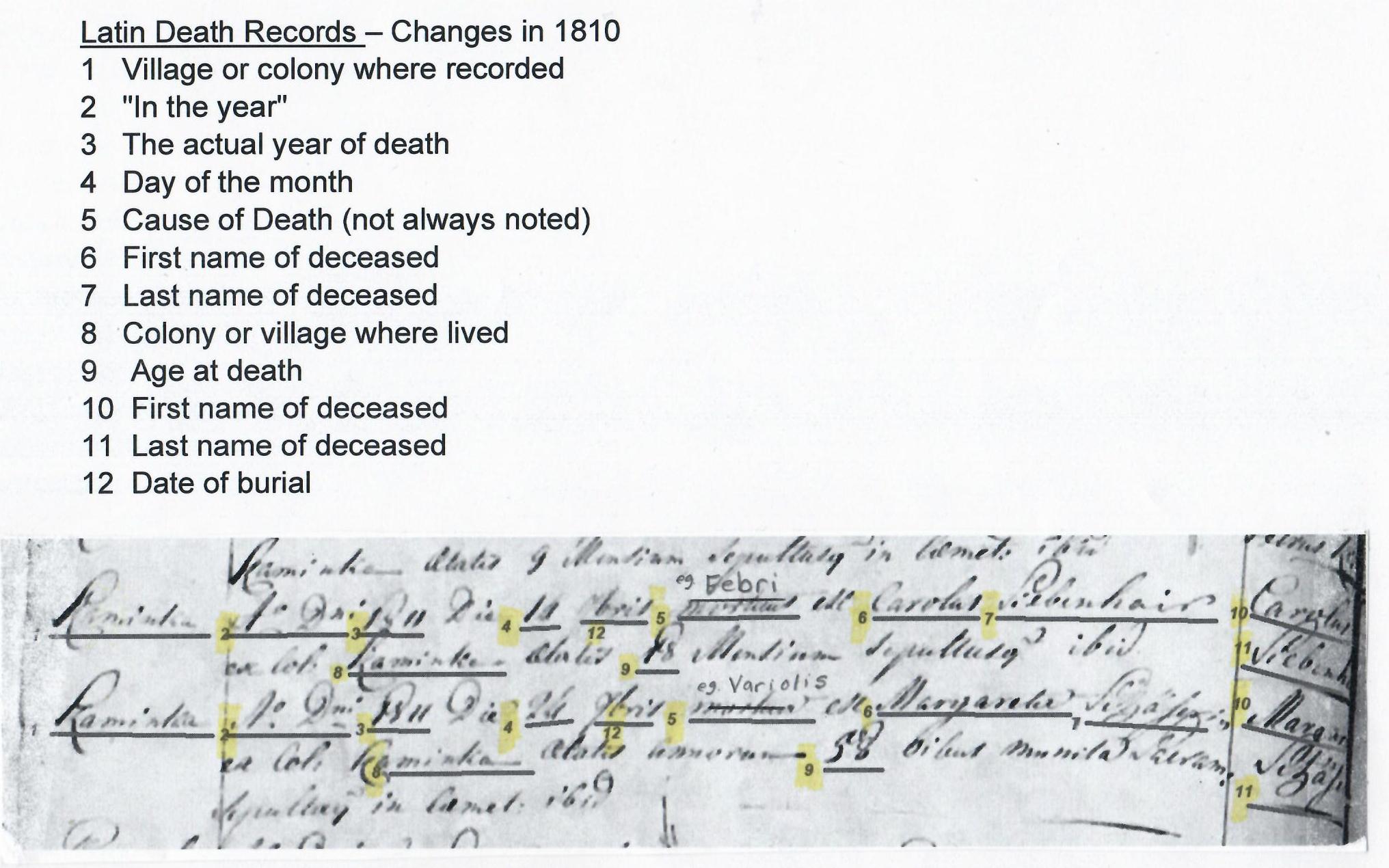 1835 and on – Birth/Baptism, Marriage and Death Records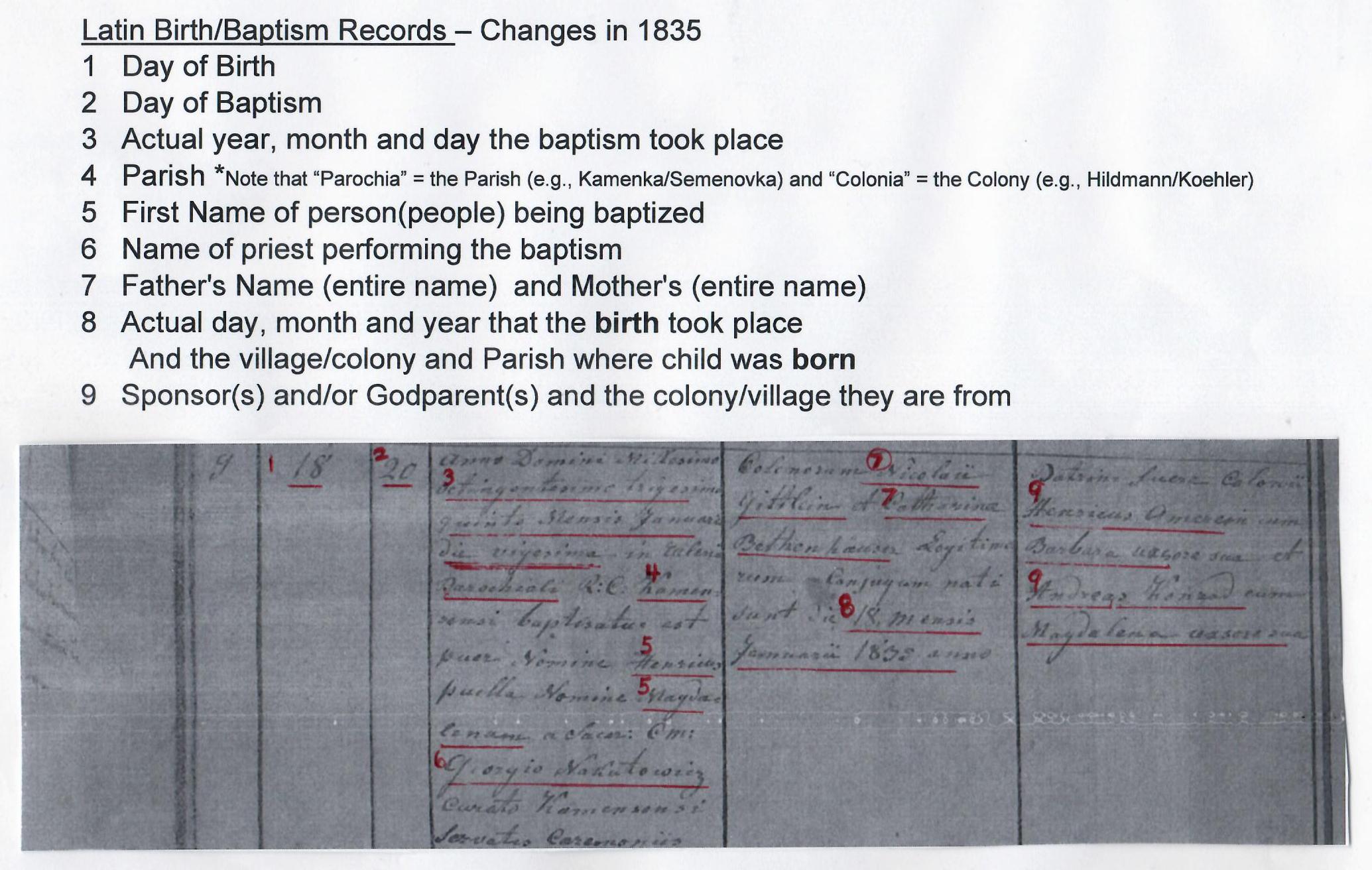 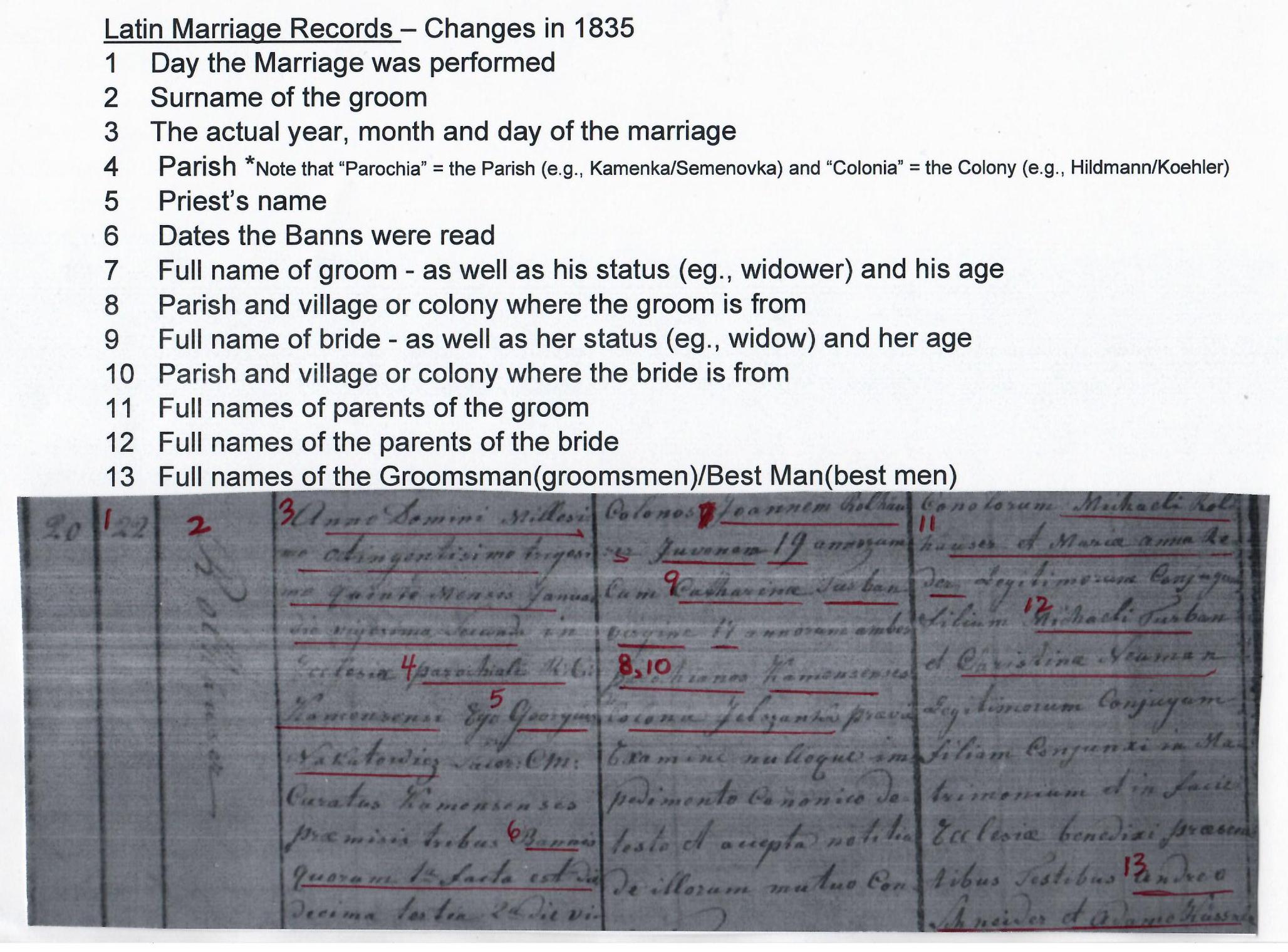 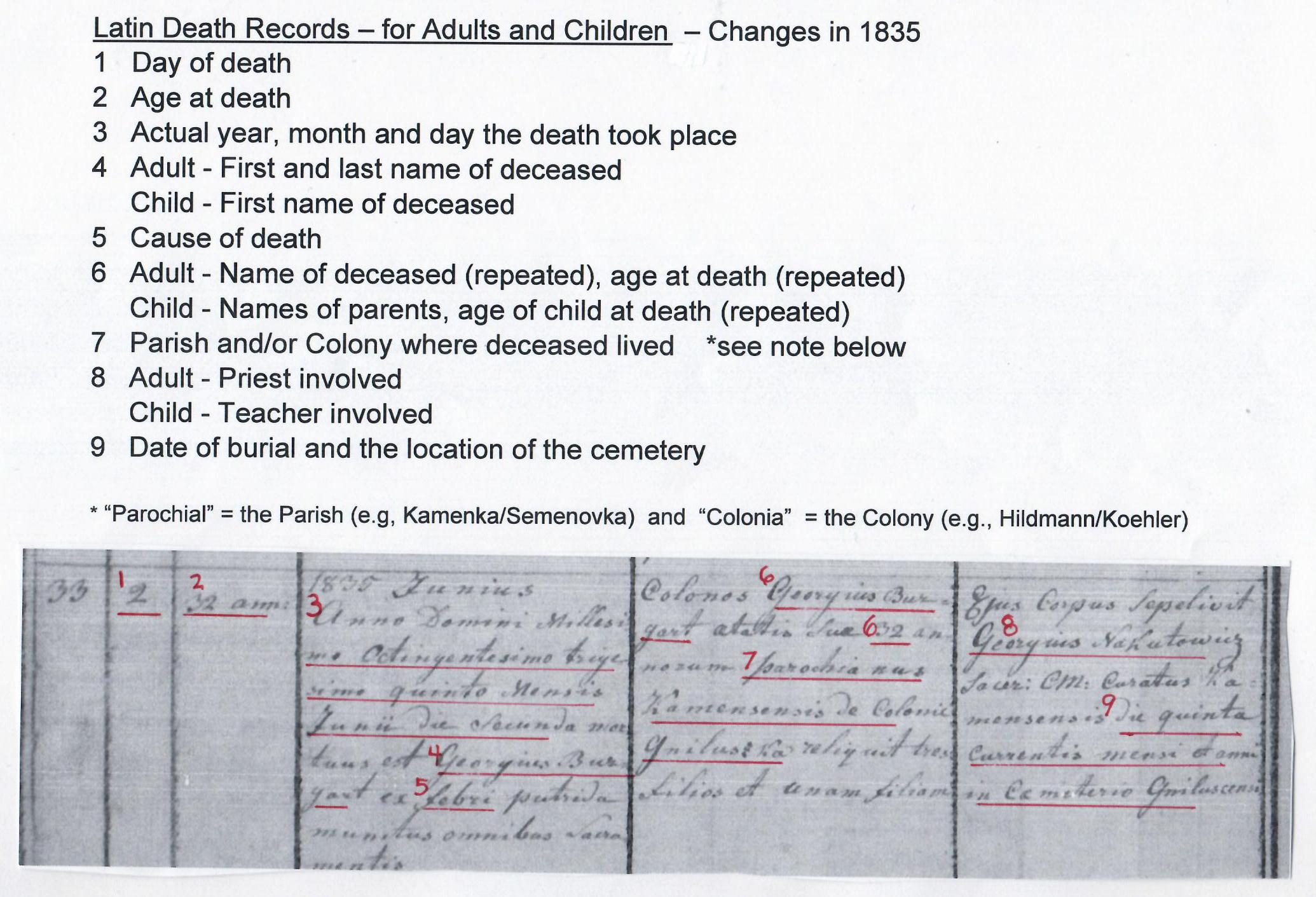 Kamenka Parish Records – Villages MentionedPanowka/Panovka = HildmannGniluszka/Gniluschka = PfeiferElshanka/Jelshanka/Eszanka = HusarenKaminka/Kamenka = KamenkaKopenga/Kopenka = Volmer Karaulny Buyerak = KöhlerGryanzavatka = SchuckIlavlya = LeichtlingLatin Records – Months, Days (and abbreviations)Latin Records - Ordinal Numbers In some genealogical records, numbers (especially dates) are written out.  Written dates may appear with “-a” (feminine ending) or “-um” (neuter ending). In written dates the ordinal numbers can also end with “-o.”         eg. Quartus = the fourth      Quarto = on the fourthDecima 		 10				(also decimus)Vigesima	 	 20				(also vicesimus) )			Trigesima	 30				(also tricesimus)Prima 		1st			(also primus)Seconda 	2nd			(also secundus)	Tertia		3rd			(also tertius)Quarta	4th			(also quartus)				Quinta		5th			(also quintas)Sexta		6th			(also sextus)Septima	7th			(also septimus)Octava	8th			(also octavus)Nona		9th			(also nonus)Examples:Undecima  = 11Decima Tertia = 12 or DuodecimusDecima octava = 18	Vigesima quinta = 25Vigesima quarsta = 24Latin Birth Records - TerminologyAnni – fromAddendi – Addendum Cum priore – previous and priorDicta – namedGemini/ Geminus – twinGemelae - twins – female; Gemell - male, male and female twin; Gemella – twinsMiJsionis/MiJsioine – MissionO. P. - Order of Friars  (also known as Dominican Friars Patrini Fuere= Sponsors arePrimus – first (ditto)S.J. – Society of Jesus  Videua – widowLatin Marriage Records - TerminologyAmbo - both   Ambo ex - both from    Cum uxore - and wifeDuo - both Duplex - twofold, double, strongEx - from         Ex Col: - from colonyGeminus - twofold, twin, double, paired, resemblingIdem - the sameJuvenes - young man or young woman        Juvenes ambo - both are young Nomina testium - the name of witnessesPuella - young woman Soluti - single, unattachedTum - thenUterque - each of two        Utervis - either of twoViduus - Widow    Vidua - Widower    Virgo - damsel
Viduus ambo - both widowedVirgo – damselLatin Death Records - TerminologyA Ludimagistro – teacherAb codem – the sameAd gnam – to fightAquo sepultus – from which buriedAt as illorum – but as theirComingata/commendata – recommended byDefunctorum – deadDierum Vita of Seputas – Days and Life of the BuriedIn periculum mortis – in danger of deathLudimagistro - a teacher Mortuoram – the deadMunita – protectionNomen – nameOibus (omnibus) sacramentis munitus – fortified with all the sacramentsOrbus – bereavementOrtg – ortus  -  origin, began, source Sacramentis munita – fortified by all the last ritesSine Patrinis – without sponsorsVita – life       Vivus – livingLatin Death Records - Causes of Deaths  Apoplexia – ApoplexyArtritide/Artritise – ArthritisCallida febri – [raging] FeverDebilitate – frail, weak    debilias   debalitasis  debilitate  - weakness, infirmity, disableFel Fellis  Felsi – gall bladderHydrope/Hydropisi – DropsyJa Puerperio / e Pueperio – Died in ChildbirthMorbo Stomachi – Disease of the StomachMorte subitanea – Sudden deathPthisis / Pthisi / Thisi– TuberculosisSenectute – Old ageSenio – old – old age/seniorSenio confectus – worn out by old ageParalyti/eus – palsy (paralysis)Phrenesis/phrenitis – EncephalitisSubmersus – drown?Tumour prectoris – breast / chest tumourTussi/Tussis/Tussio – coughUlcere – Ulcers          Ulceris      Ulcus     Ulcero --   wound, ulcerUna Morte Repentina – death – suddenVariolis – small poxLatin Death Records -  Age at Death - Days, Weeks, MonthsAge at Death Days      	Dierum/Diem/Dies = days; Unius die =dies in 1 day		Duo = 2Tria = 3; Trium dierum = 3 days                   5 Vita dierum = 5 days of lifeWeeks		Hebdom = weeks; Trium hebdom = 3 weeksMonths	Mensium = months Years		Anni/Annos = years; Annorum = years of life1 year                Anni unius = 1 year2 years		Annorum duorum = 2 years;  Annorum via duorum = 2 years of life                           Duos anni terminusis = two year term 3 years            Anni Trium = 3 years ; Trium anni = 3 years;  Annum tertium = the third year  Latin Fractions and variations	                                          1/2 = dīmidia pars or dīmdium1/3 = tertia pars 1/4 = quarta par 1/6 = sexta pars 1/8 = octava pars1/2 year = dīmidia anni or dīmdium anni (6 months)Dimidii (i) anni = half a year   -   l/2 annis = ½ year ;  In anno ½ = ½ of a year; Unis annicum dimi = one half of one year1/3 year = anno tertio una (4 months) Trium anni = one third of a year;  Duos saltern extribus per annum = two thirds of a year1/4 year = Quarto autem anno (3 months) In anno autum l/4 = ¼ of a year; Unum quartrium anni = one quarter of a year;  In anno autem 2/4 = 2/4 of a year; In anno autem ¾ = ¾ of a year; Trium anni – three quarters of a year1/6 year = qui sex annis (2 months) 1/8 year = unius octo annis (1.5 months)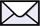 If you have any questions or comments about the information on this site, please click here or send email to Darryl Boyd
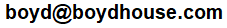 

© Darryl Boyd 2020  All rights reserved                 No commercial use of these records without express written permission.Unless otherwise indicated, you may view, download, and print materials from this site only for your personal, noncommercial use only..Latin AbbreviatedLatin MonthEnglish Monthn/aJanuariusJanuaryn/aFebruariusFebuaryn/aMartiusMarchn/aAprilisApriln/aMaiusMayn/aIuniusJunen/aIulius or QuintilisJulyn/aAugustus/SextilisAugust7bris  or ber           SeptemberSeptember8bris  or 8ber     OctoberOctober9bris  or 9ber NovemberNovember10bris  or 10 berDecemberDecemberLatin Day of the WeekEnglish Day of the weekdies LunaeMondaydies MartisTuesdaydies MercuriiWednesdaydies JovisThursdaydies VenerisFridaydies SaturniSaturdaydies SolisSunday